“MEN GATHERED TO REPAIR THE BREACH” Men’s RetreatFirst Rock Baptist Church 2018 Men’s Retreat Registration FormSeptember 6-8, 2018Covenant Village Retreat, Clearville, PennsylvaniaComplete this form and submit with your check or money order made payable to FRBC.   Please mail to:  FRBC ▪ ATTN:  2018 Men’s Retreat ▪ 4630 Alabama Avenue, SE ▪ Washington, DC 20019.   Please mark which method you prefer to receive mailings/info:    U.S. mail    email     text                 Please Print Legibly Name: __________________________________________________ Cell Phone: _____________________________ Address: ________________________________________________________________________________________ City: ______________________________________________________ Zip: _________________________________ Email: _____________________________________________________ Home Phone: __________________________ Your church’s name: __________________________________________ Church’s City:_________________________ Registration fee:  $150      Registration fees are NOT refundable-NO EXCEPTION, but are transferable; fees include room, meals, transportation, & materials.NOTE:  Bunk style housing and you must bring your own bedding and toiletries, i.e., pillow, sheets, towel, wash cloth, soapPayment:   (Make check payable to FRBC; in memo section write Men’s Retreat)For more information contact:Trustee Frank Nix  •  202-253-0237    ••    Brother Larry Murdock  •  202-276-4297  First Rock Baptist Church 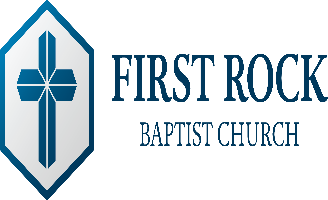 Min. Anthony L. Minter, Pastor 4630 Alabama Avenue, SE • Washington, DC 20019 (202) 583-3200 •  firstrockbaptistchurch@verizon.net  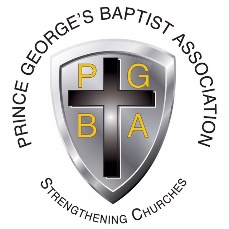 In conjunction with the Prince George’s Baptist Association 6318 Princess Garden Parkway • Lanham, Maryland 20706 (240) 764-7503 •  pgba1968@comcast.net   